ПОСТАНОВЛЕНИЕ  от 11.07.2023 г.  № 30 - п.                                                                 п.Зарево «Об утверждении Порядка уведомления владельцев специальных счетов, в отношении которых принято решение о распределении средств бюджета субъекта Российской Федерации, полученных за счет средств Фонда, и средств, предусмотренных в бюджете субъекта Российской Федерации на долевое финансирование проведения капитального ремонта многоквартирных домов, а также собственников помещений в этих домах о принятии указанного решения.                                   В соответствии ч.ч. 5,6 ст.20.1 Федерального закона от 21.07.2007 № 185-ФЗ «О Фонде содействия реформированию жилищно-коммунального хозяйства», Федеральным законом от 6 октября 2003 года № 131-ФЗ «Об общих принципах организации местного самоуправления в Российской Федерации», и Уставом Заревского сельского поселения, администрация Заревского сельского поселенияПОСТАНОВЛЯЕТ:1. Утвердить Порядок уведомления владельцев специальных счетов, в отношении которых принято решение о распределении средств бюджета субъекта Российской Федерации, полученных за счет средств Фонда, и средств, предусмотренных в бюджете субъекта Российской Федерации на долевое финансирование проведения капитального ремонта многоквартирных домов, а также собственников помещений в этих домах о принятии указанного решения.2. Настоящее постановление вступает в силу со дня его официального опубликования.Глава МО «Заревское сельское поселение»				М.К.Хамерзоков  Утвержден Постановлением администрации Заревского сельского поселения                                                                                         от 11.07.2023 г. № 30Порядок уведомления владельцев специальных счетов, в отношении которых принято решение о распределении средств бюджета субъекта Российской Федерации, полученных за счет средств Фонда, и средств, предусмотренных в бюджете субъекта Российской Федерации на долевое финансирование проведения капитального ремонта многоквартирных домов, а также собственников помещений в этих домах о принятии указанного решения.Общие положения1.1. В настоящем порядке используются понятия, закрепленные Федеральным законом от 21.07.2007 № 185-ФЗ «О Фонде содействия реформированию жилищно-коммунального хозяйства». 1.2. Предоставление финансовой поддержки за счет средств фонда это предоставление государственной корпорацией – Фондом содействия реформированию жилищно- коммунального хозяйства (далее Фонд) или публично-правовой компанией «Фонд развития территорий» (со дня внесения в единый государственный реестр юридических лиц записи о прекращении деятельности указанной государственной корпорации в связи с её присоединением  к публично – правовой компании «Фонд развития территорий» с одновременным преобразованием указанной государственной корпорации в соответствии с федеральным законом) целевых средств бюджетам субъектов Российской Федерации на безвозвратной и безвозмездной  основе на проведение капитального ремонта многоквартирных домов, переселение граждан из аварийного жилищного фонда, модернизацию систем коммунальной инфраструктуры, а так же в случаях досрочного завершения региональных адресных программ по переселению граждан из аварийного жилищного фонда, в том числе таких программ с учетом необходимости развития малоэтажного жилищного строительства, на условиях, предусмотренных настоящим Федеральным законом и нормативными правовыми актами Правительства Российской Федерации.Порядок опубликования решения.2.1.  В течении четырнадцати дней со дня получения средств бюджета субъекта Российской Федерации, полученных за счет средств Фонда, и средств, предусмотренных в бюджете субъекта Российской Федерации  на долевое финансирование проведения капитального ремонта многоквартирных домов, орган местного самоуправления принимает решение о распределении полученных средств и предусмотренных в местном бюджете средств на долевое финансирование проведения капитального ремонта многоквартирных домов между многоквартирными домами , собственники помещений в которых формируют фонд капитального ремонта на специальных счетах и которые включены в краткосрочный план реализации ремонта многоквартирных домов. 2.2. В течении семи дней со дня принятия решения, указанного в пункте 2.1., орган местного самоуправления  уведомляет владельцев  специальных счетов, в отношении которых принято решение, а также собственников помещений в этих домах о принятии  указанного решения с указанием объема средств государственной поддержки и муниципальной поддержки, предусмотренных на проведение капитального ремонта этих домов.2.3. Уведомление собственников помещений, указанное в пункте 2.2 осуществляется путем размещения в течении семи дней со дня принятия решения, указанного в пункте 2.1, соответствующих сведений на официальном сайте органа местного самоуправления, дополнительно уведомление может быт размещено на информационных стендах администрации муниципального образования, управляющих организаций, а также в муниципальной газете .2.4 Уведомление владельцев специальных счетов, указанное в пункте 2.2 осуществляется путем размещения в течении семи дней со дня принятия решения, указанного в пункте 2.1, соответствующих сведений на официальном сайте органа местного самоуправления, дополнительно уведомление может быть направлено любыми доступными способами связи на официальный адрес владельцев специальных счетов.2.5. При отсутствии технической возможности размещения уведомления, указанного в пункте 2.1, на официальном сайте органа местного самоуправления, такое уведомление в течении установленном в п 2.2 срока опубликовывается иными способами, позволяющими подтвердить совершение такого действия.Республика  АдыгеяШовгеновский район                  АдминистрацияМуниципального образования«Заревское сельское поселение»385445,п.Зарево, ул. Пролетарская,5Тел.факс (887773)94-1-24    email zarevskoepos@mail.ru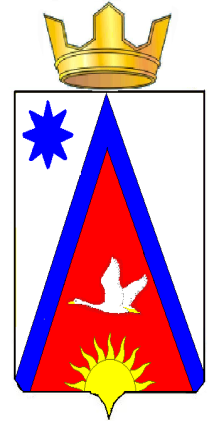 Адыгэ РеспубликэмШэуджен райониадминистрацие         образованиеу Заревско къоджэ псэупIэ чIыпIэм385445, къ.Зарево,ур.Пролетарскэм ыцI, 5Тел.факс (887773)94-1-24    email zarevskoepos@mail.ru